Table S1. Information sheet of nephrite objects (Some samples have a dark/black color on the glossy surface due to excessive reflection).Sample No.TypeDescriptionPhotoM1:6RingA circle of rope pattern, white with brown, translucent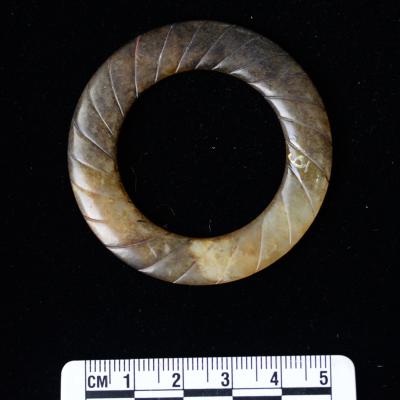 M1:11Flake ornamentNotched edges, yellow with black, translucent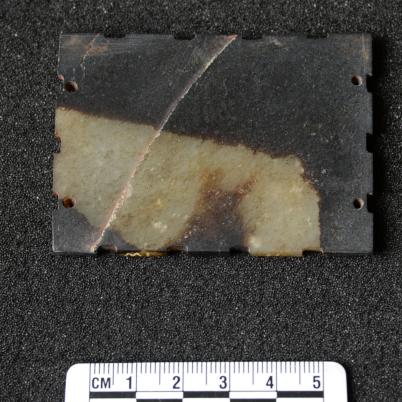 M1:12Oblong pendantExquisitely decorated, uniform hues, well-polished, translucent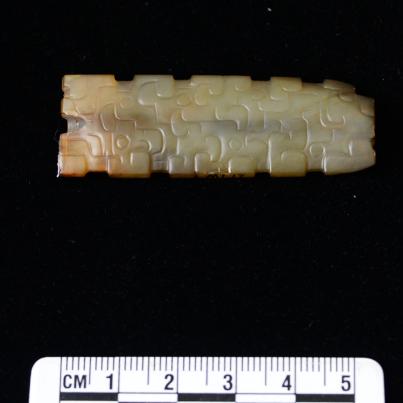 M1:13TubeExquisitely decorated, partly corroded, brown with white and yellow, opaque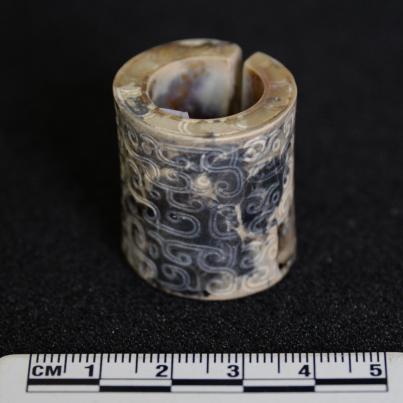 M1:15Huang (pendant)With blade, gray-green, perforated, well-polished, opaque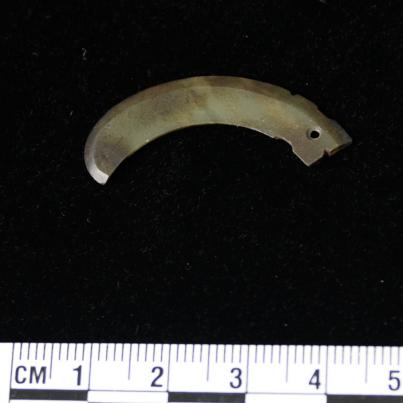 M1:18Slit ring pendantWith blade, brown with yellow spots, perforated, opaque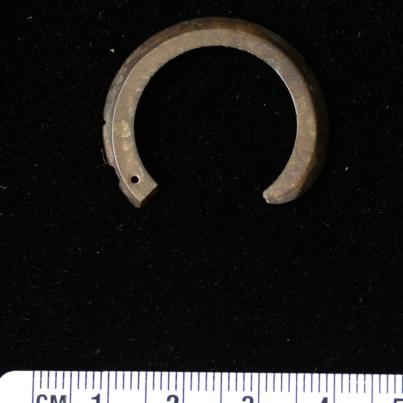 M1:29FishExquisite shape, severe weathered, opaque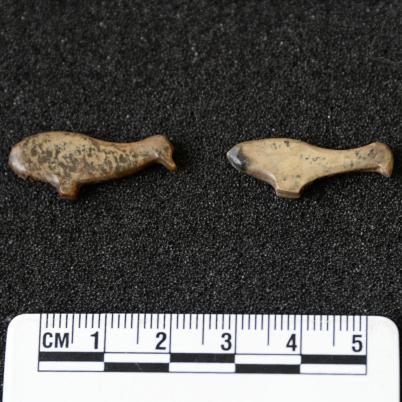 M1:30DearExquisite shape, occasional black patches, well-polished, translucent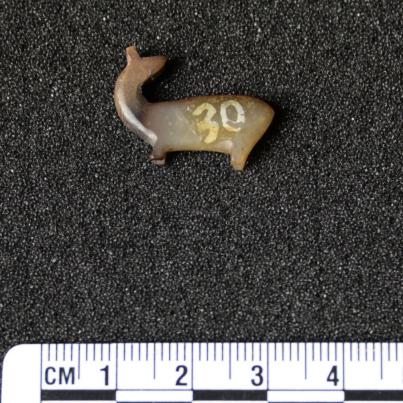 M1:31Flake ornamentNotched edges, black, opaque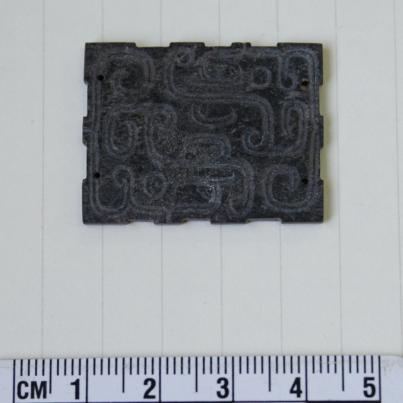 M1:42Bird pendantThe phoenix shape, well decorated, visible signs of repair after breakage, yellow with black,perforated, translucent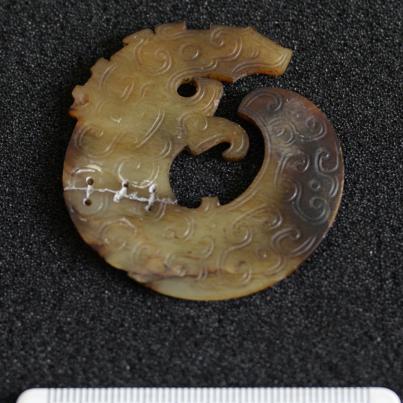 M1:70RingBlack with white spots, broken, opaque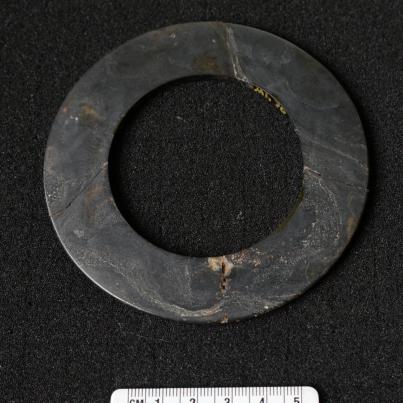 M1:78Bird pendantExquisite shaped and decorated, yellow with black patches at the edges, well-polished, translucent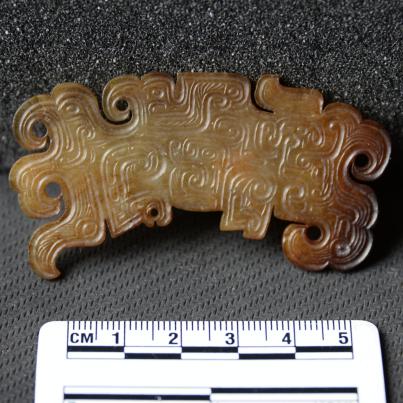 M1:79Tiger ornamentExquisite shaped and decorated, brown, perforated, well-polished, semi translucent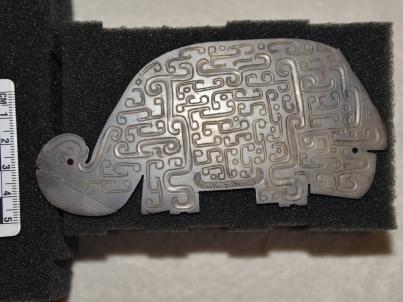 M1:80Rectangular pendantNotched edges, slight yellow, perforated, translucent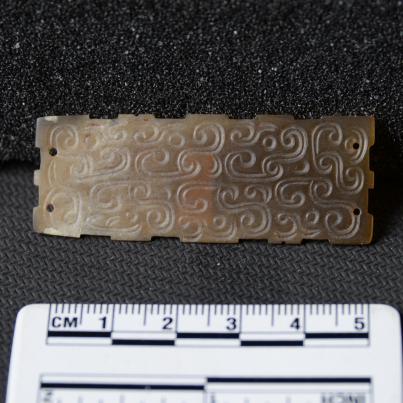 M1:83OrnamentPartly corroded, yellow with brown and white spots, opaque 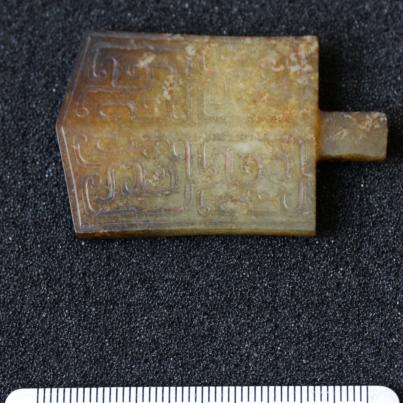 M1:84Animal ornamentExquisite shape, black with red patches, perforated, opaque 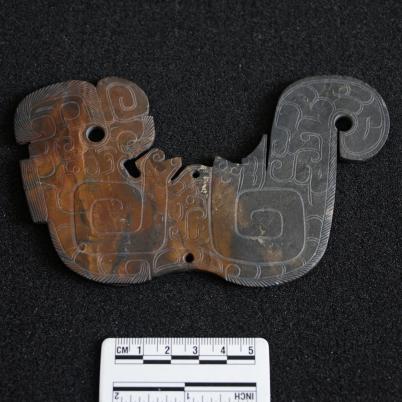 M1:85RingBrown with white spots, weathered, opaque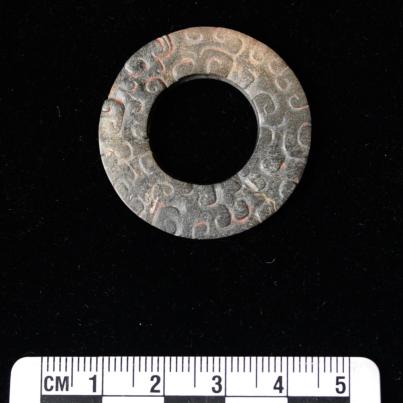 M1:86ZhangIntact shape, well-polished, black with red and white spots, perforated, opaque 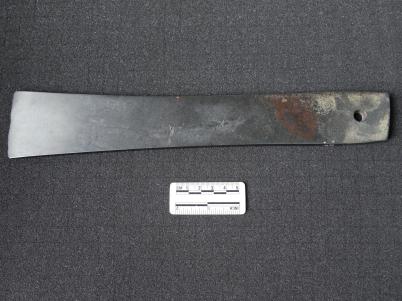 M1:93Rectangular ornamentIntricate decorations, white with black spots, translucent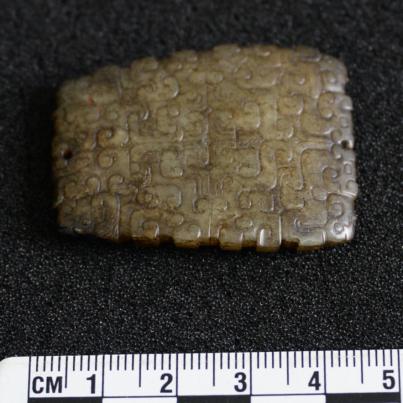 M1:98Dagger-shapeWith damage, well-polished, yellow with brown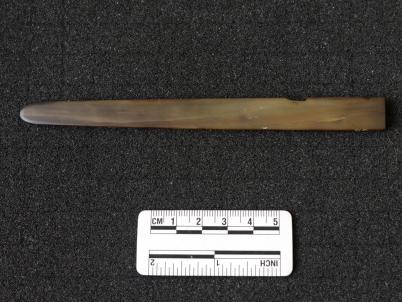 M1:99RingBlack with gray and brown patches, broken, opaque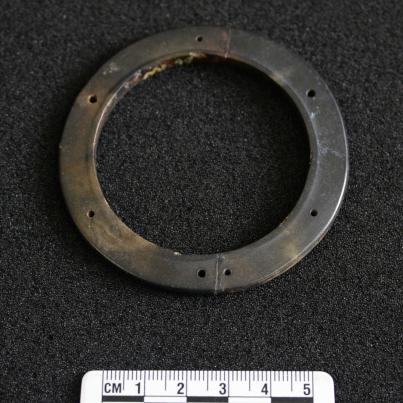 M1:100Oblong pendantExquisitely decorated, gray with black dots, translucent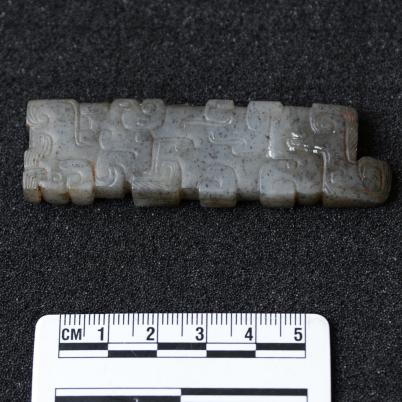 M1:101RingWhite with yellow spots, well-polished, translucent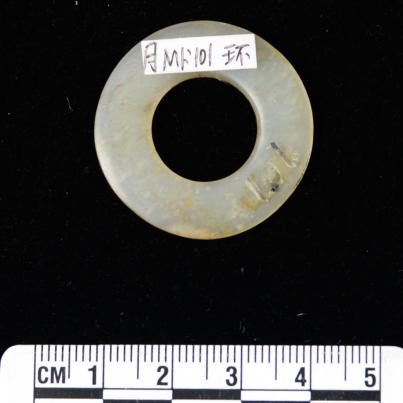 M1:102RingBrown with black spots, well-polished, opaque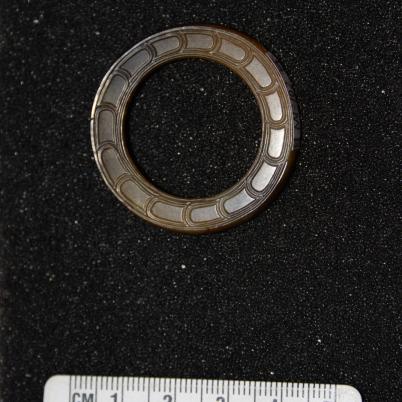 M1:103GuiCorroded, brown with black spots, perforated, opaque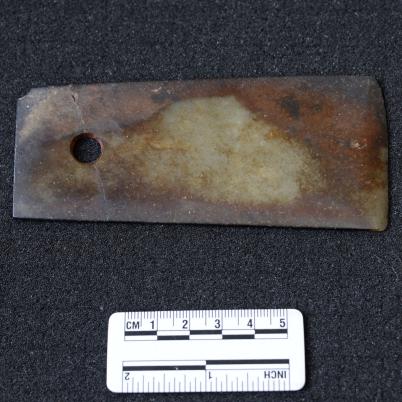 M1:110KnifeExquisitely decorated, uniform black, well-polished, opaque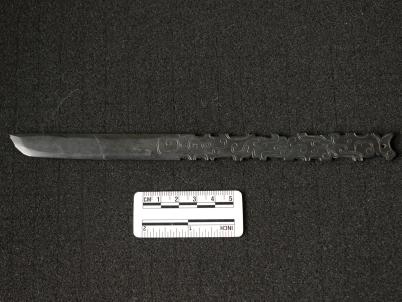 M1:111HuangExquisitely decorated, brown, well-polished, opaque 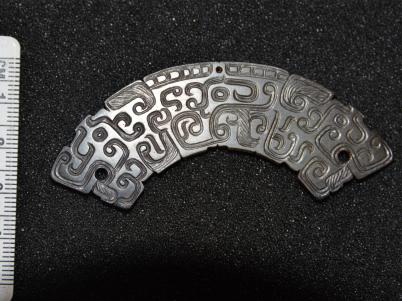 M1:112HuangWhite with black spots, semi translucent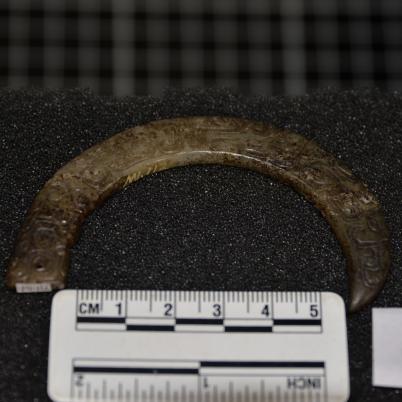 M1:115Rectangular ornamentBlack, opaque 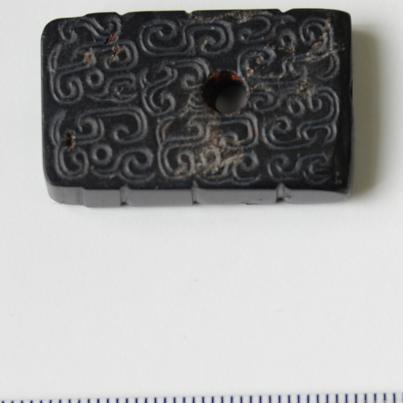 M1:117Xi (to untie knots)With a sharp point, black, broken, opaque 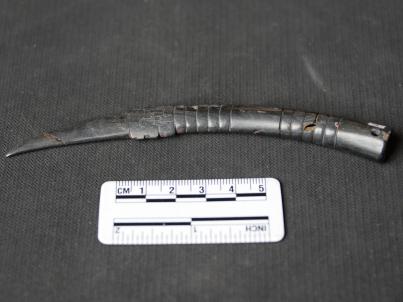 M1:121Flake ornamentBlack with red and white spots, perforated, opaque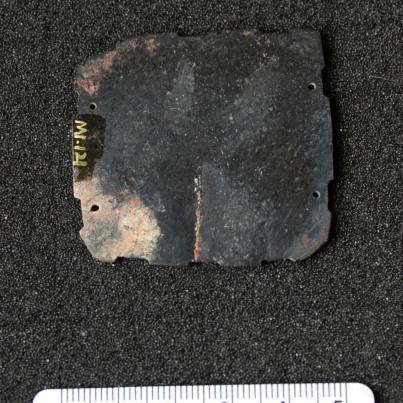 M1:122HuangWhite with black patches, perforated, translucent 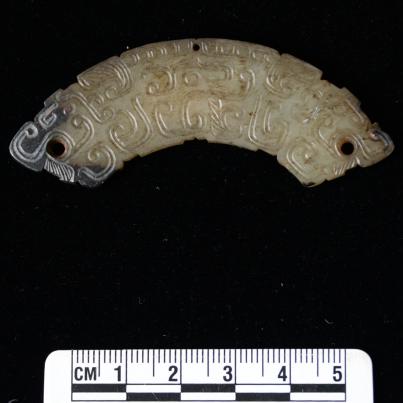 M1:123OrnamentExquisitely shaped and decorated, white with a few impurities, well-polished, opaque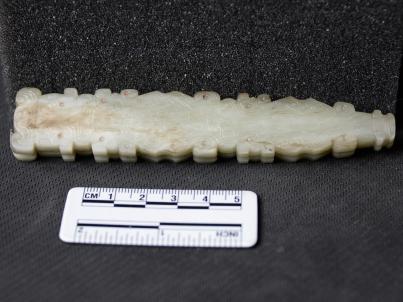 M1:129Oblong pendantExquisitely decorated, gray with brown spots, well-polished, translucent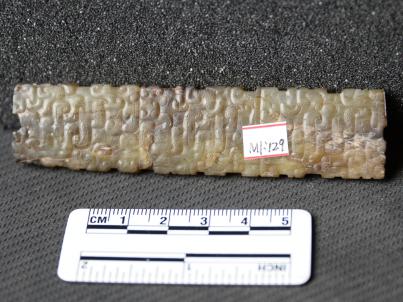 M1:130TubeSilkworm-like shaped, black, well-polished, opaque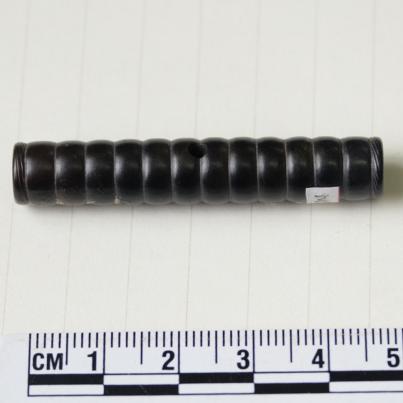 M1:135Ear picksExquisitely shaped and decorated, brown, well-polished, opaque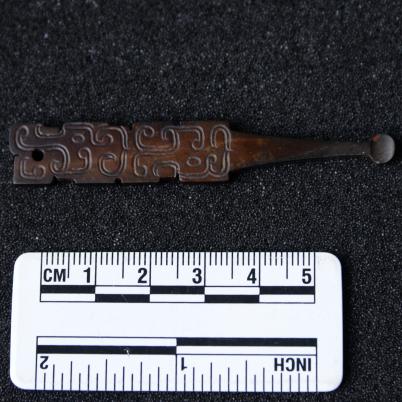 M1:136Sword hiltExquisitely shaped and decorated, white with yellow spots, well-polished, translucent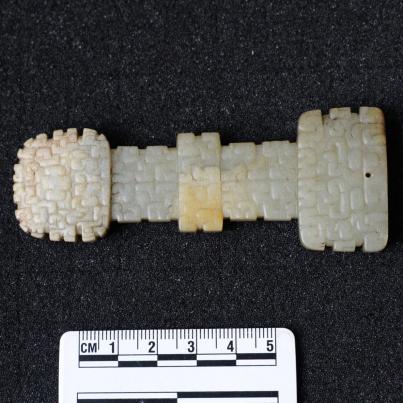 M1:137Jue (slit ring)Notched edges, well decorated, weathered, gray with white patches, translucent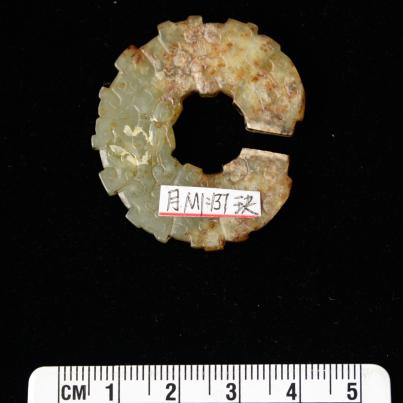 M1:140CongWell polished, gray with black patches, semi translucent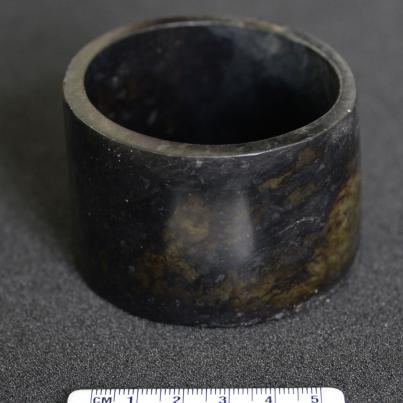 M1:142ZhangWell shaped, black with brown patches, opaque 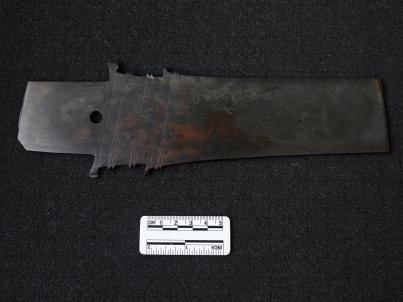 M1:143OrnamentExquisitely shaped and decorated, partly corroded, gray with brown and white patches, translucent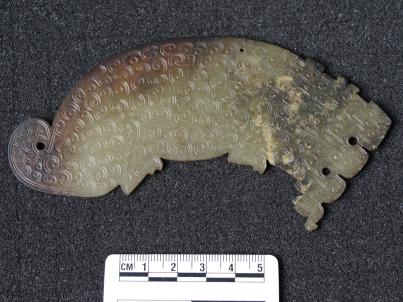 M1:151TubeWell polished, brown and white spots, semi translucent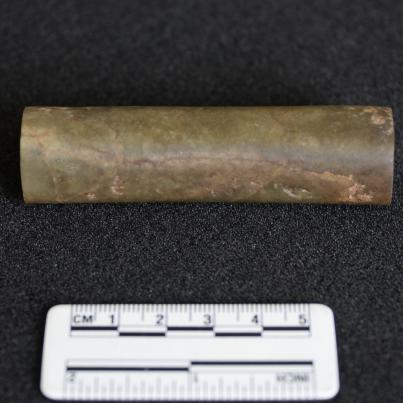 M1:156Oblong pendantWell shaped, brown, translucent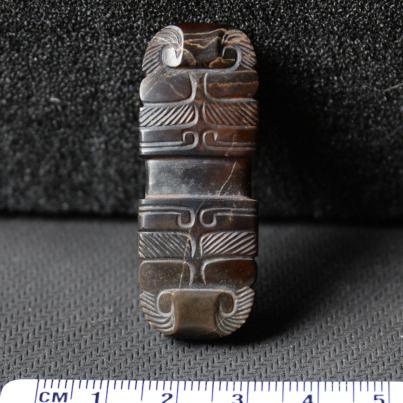 M1:157TubeUniform white, well polished, semi translucent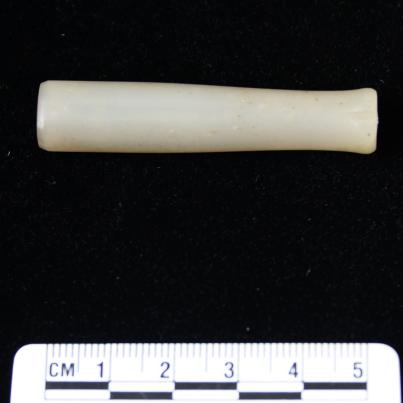 M1:158RingWell shaped and decorated, brown, semi translucent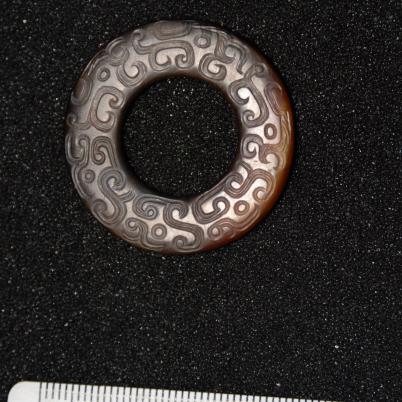 M1:159Flake ornamentNotched edges, white with black spots, perforated, translucent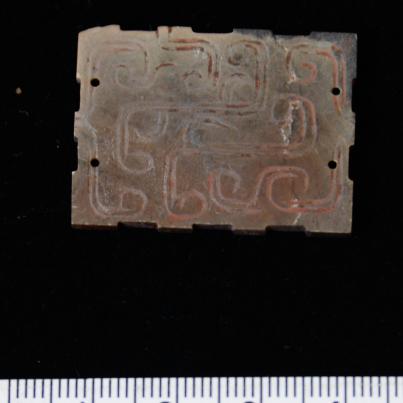 M1:161Animal ornamentExquisitely shaped and decorated, gray with black spots, translucent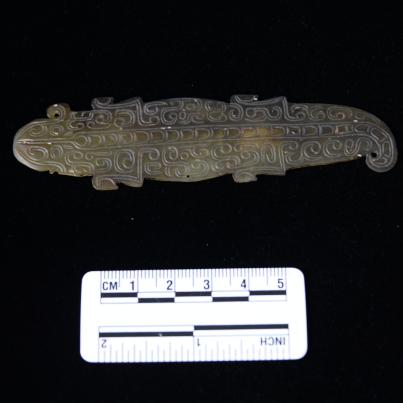 M1:162Flake ornamentNotched edges, gray with black spots, perforated, translucent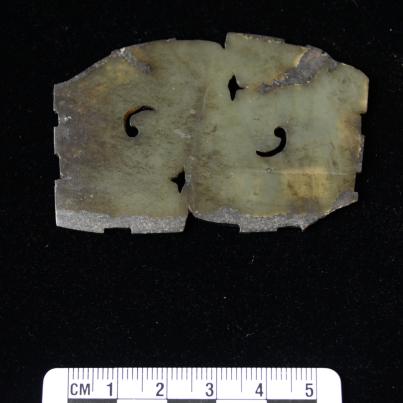 M1:162-2HuangBrown with red spots, perforated, opaque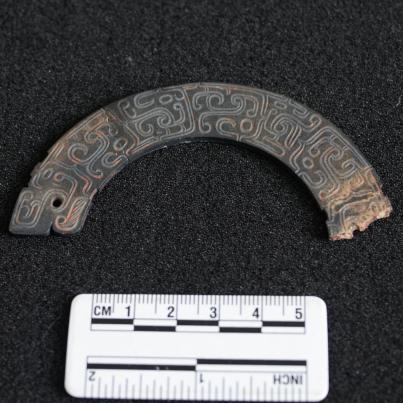 M1:163Oblong ornamentWell shaped and decorated, gray with black spots, translucent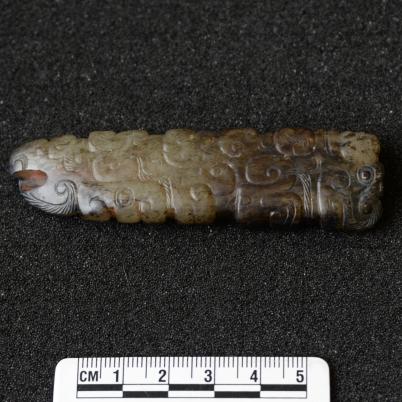 M1:164Oblong ornamentWell shaped and decorated, gray with black spots, translucent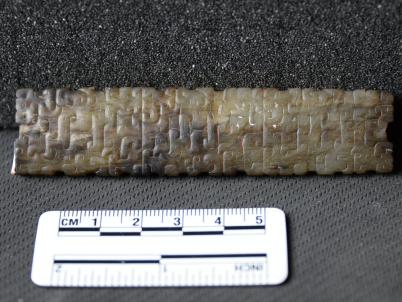 M1:165RingUniform black, broken, opaque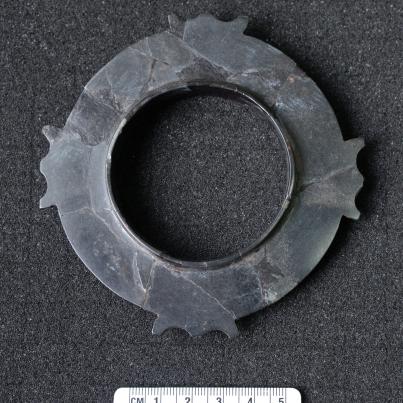 M1:167Human-shaped pendantExquisitely shaped and decorated, gray, translucent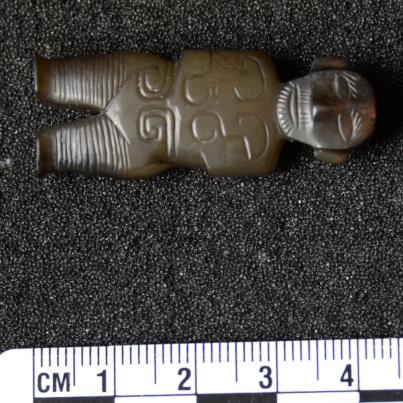 M1:174Flake ornamentNotched edges, white with black spots, perforated, semi translucent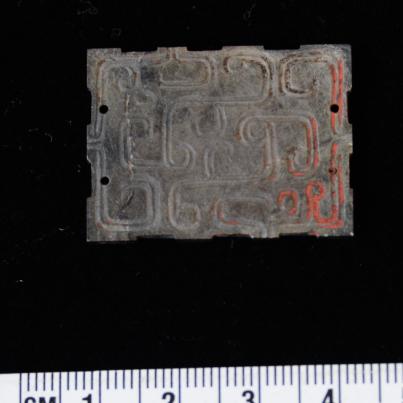 M1:183HuangGray, perforated, broken, translucent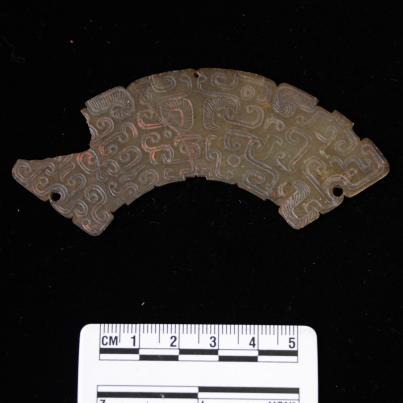 M1:185Flake ornamentNotched edges, gray with black spots, perforated, translucent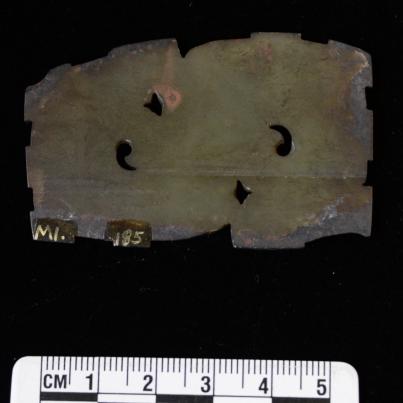 M1:186Flake ornamentNotched edges, gray with black and white spots, perforated, translucent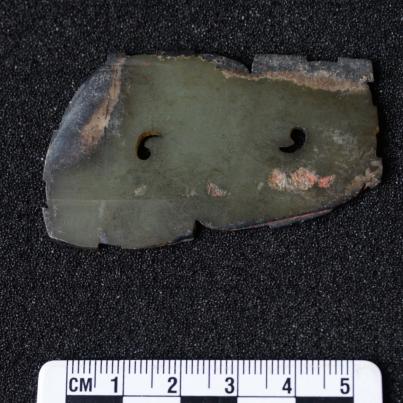 M1:187GuiGray with brown spots, well-polished, opaque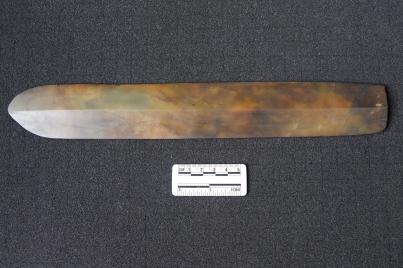 M1:191KnifeWith blade, black with red and white spots, perforated, well-polished, opaque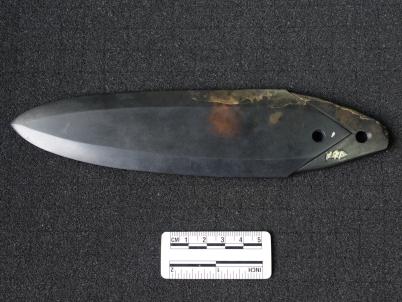 M1:202Oblong ornamentExquisitely shaped and decorated, white with brown spots, well polished, translucent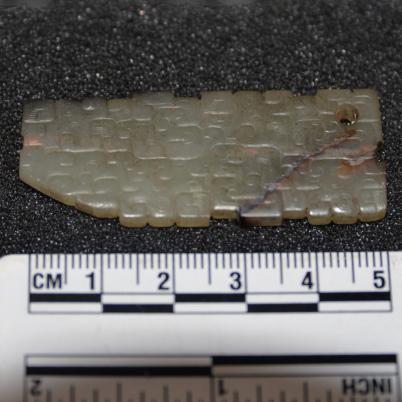 M1:208Triangular ornamentNotched edges, white with brown and black patches, perforated, opaque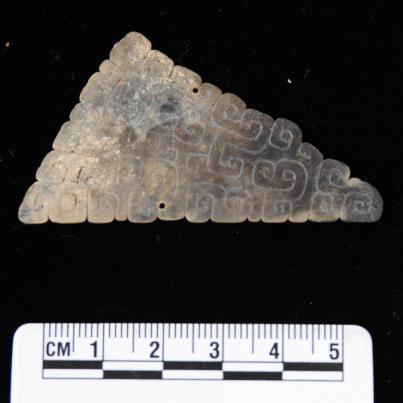 M1:222Flake ornamentExquisitely shaped and decorated, white with brown, well polished, translucent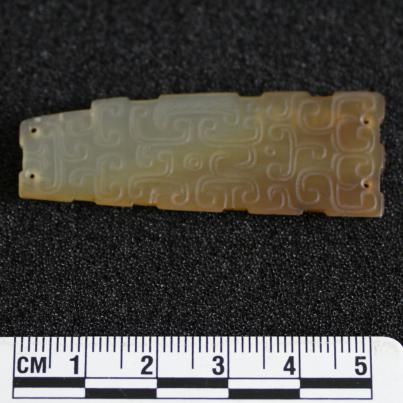 M1:233Flake ornamentNotched edges, white with brown and black patches, perforated, opaque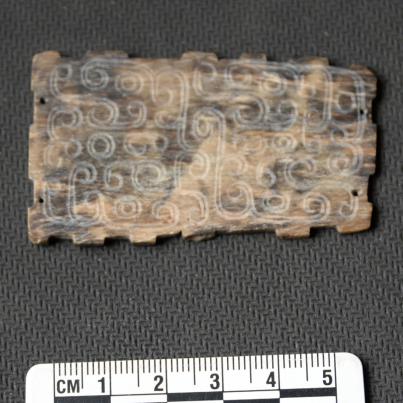 M1:235Bi (Ring)Exquisitely shaped and decorated, brown with red and white spots, opaque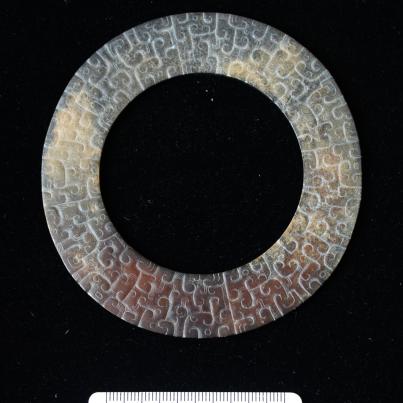 M1:239Animal ornamentExquisitely shaped and decorated, brown with red and white spots, perforated, opaque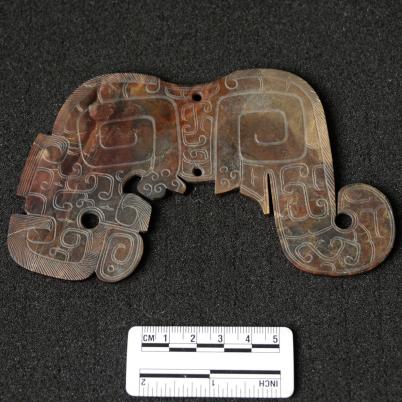 M1:245Bi (Ring)Partly corroded, light gray with black and white patches, well polished, opaque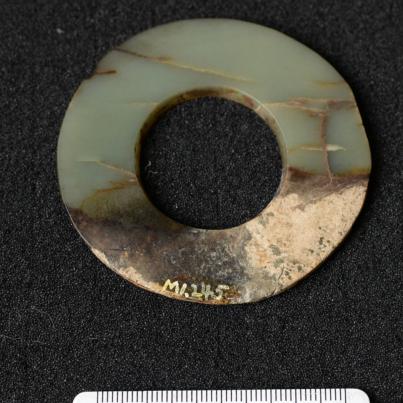 M1:247Triangular ornamentWhite with brown and black patches, perforated, opaque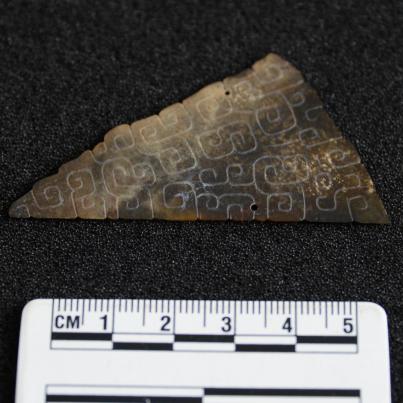 M1:248Animal pendantThe phoenix shape, well decorated, gray with black and brown spots, translucent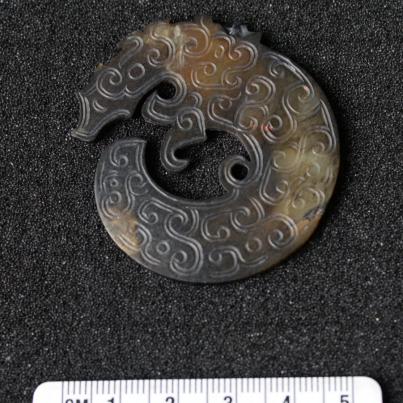 M1:253Flake ornamentNotched edges, gray with brown  spots, perforated, opaque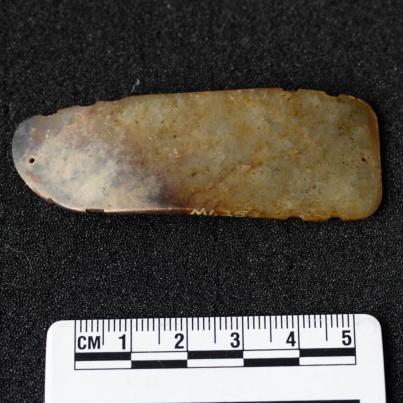 M1:258JueWeathered, gray with brown  and black spots, perforated, opaque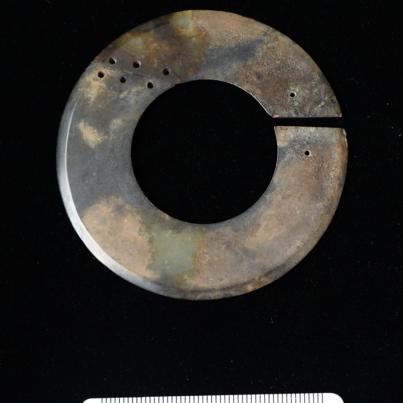 M1:259Bird pendantWell shaped and decorated, gray with black spots, opaque 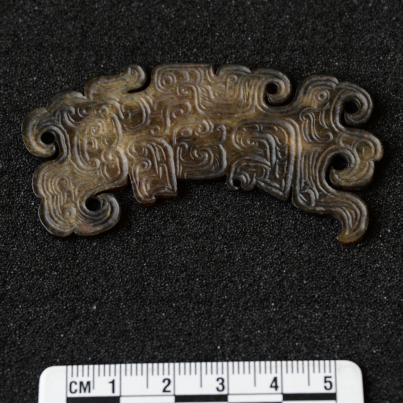 M1:264Flake ornamentNotched edges, gray with black spots, perforated, opaque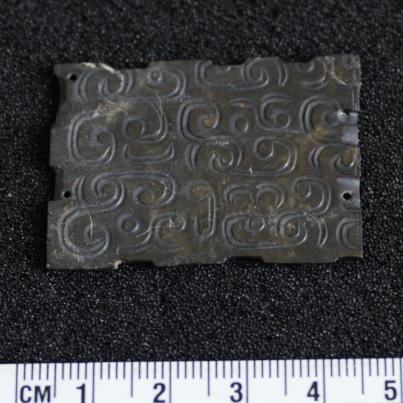 M1:265JueWell shaped, gray with black and brown patches, semi translucent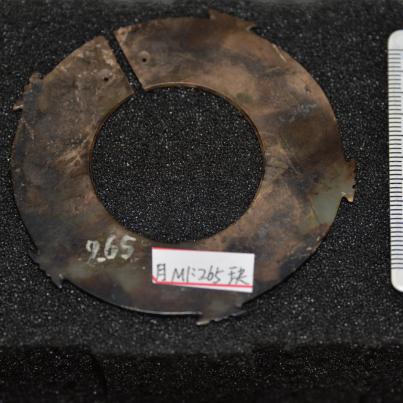 M1:268Bi (Ring)Brown, opaque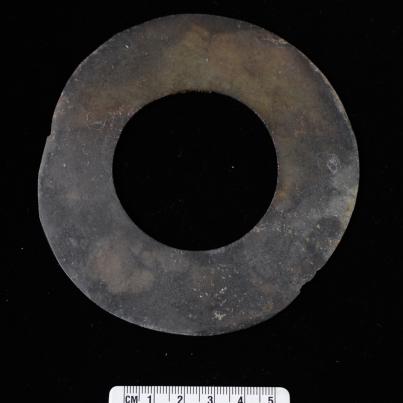 M1:298HuangNotched edges, black, perforated, opaque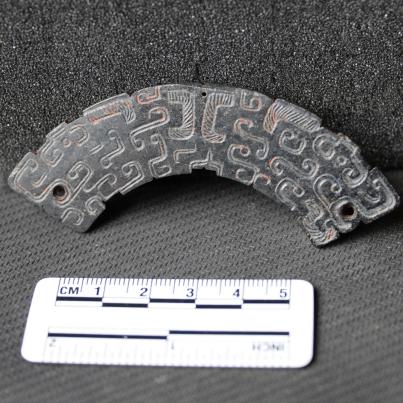 M1:300RingBlack, well polished, opaque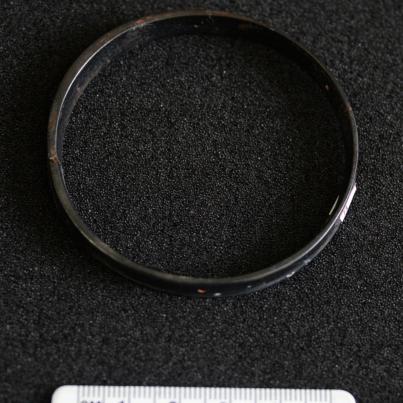 M1:304HuangWell decorated, gray with black spots, perforated, semi translucent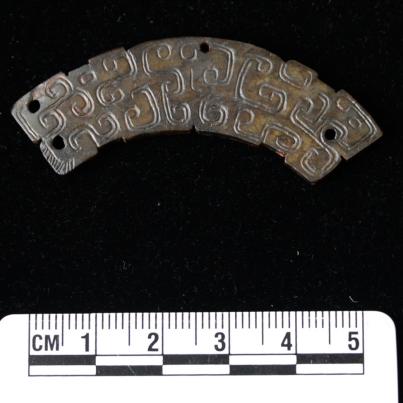 M1:308HuangWhite with black spots, perforated, semi translucent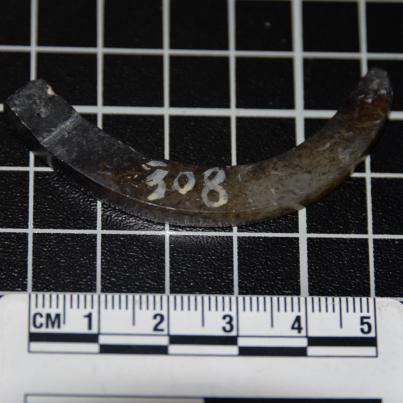 M1:309HuangWhite with black spots, perforated, semi translucent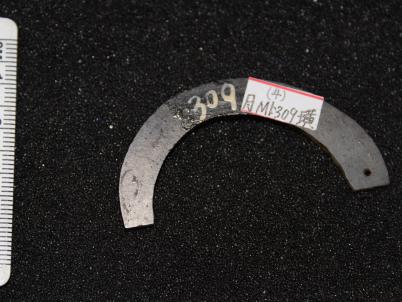 M1:311Crescent pendantWell decorated, white with black spots, perforated, translucent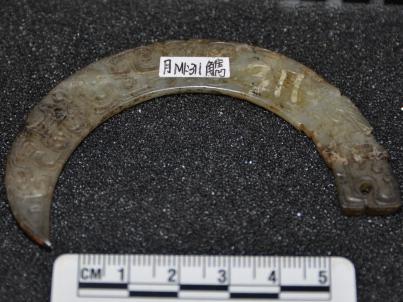 M1:318Oblong ornamentExquisitely shaped and decorated, white with black dots, translucent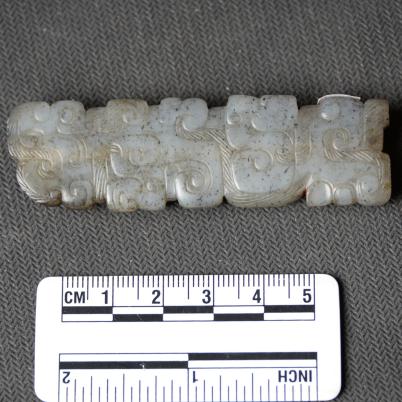 M1:321HuangWell decorated, gray with black spots, perforated, semi translucent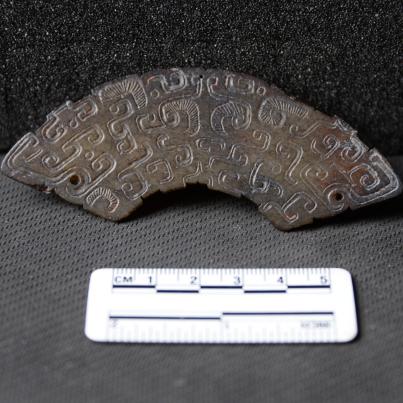 M1:329HuangWell decorated, gray with black dots, perforated, semi translucent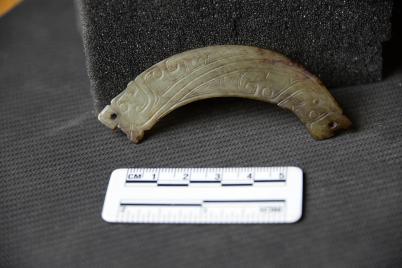 M1:336Crescent pendantWhite with black spots, perforated, semi translucent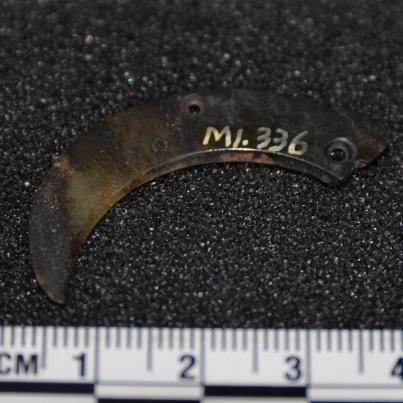 M1:341RingBlack with white spots, perforated, semi translucent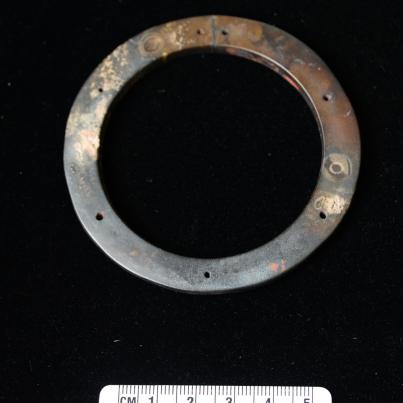 M1:344HuangBlack, perforated, opaque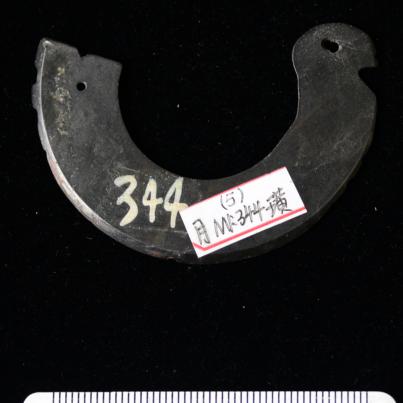 M1:345Crescent pendantGray with black patches and white dots, perforated, semi translucent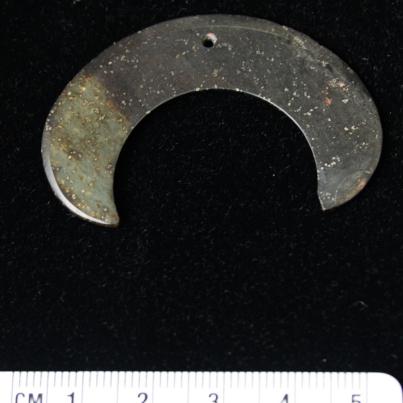 M1:346Tiger ornamentExquisitely shaped and decorated, gray with brown and white patches, perforated, semi translucent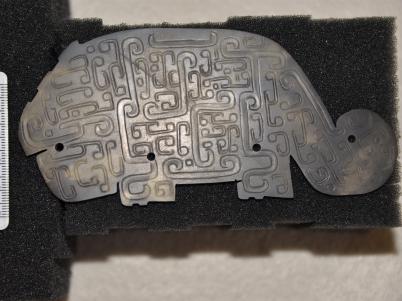 M1:347Animal ornamentExquisitely shaped and decorated, gray with brown spots, translucent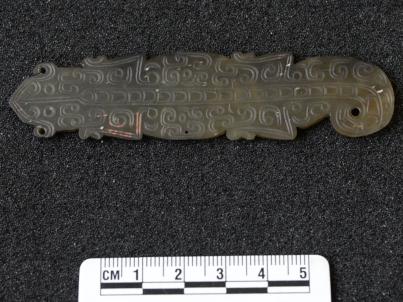 M1:348HuangBlack, perforated, semi translucent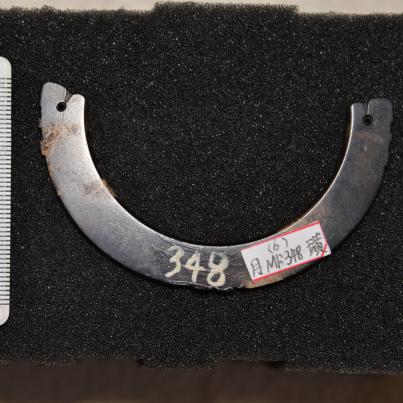 M1:349Bi Exquisitely shaped and decorated, brown, semi translucent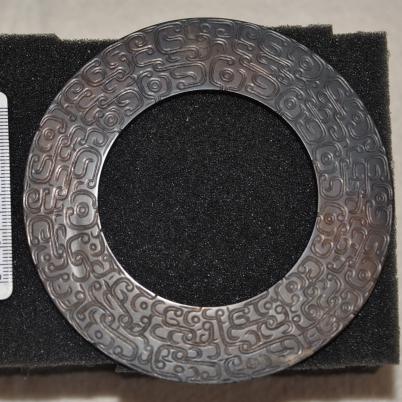 M1:350Animal ornamentExquisitely shaped and decorated, gray with black patches, translucent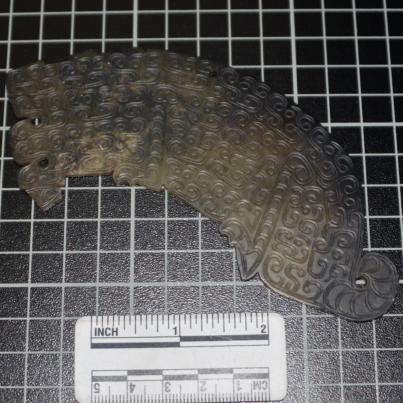 M1:351JueGray with black and brown patches, opaque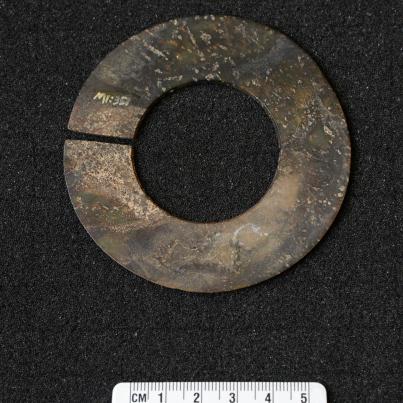 M1:355Bi (Ring)Black and brown patches, opaque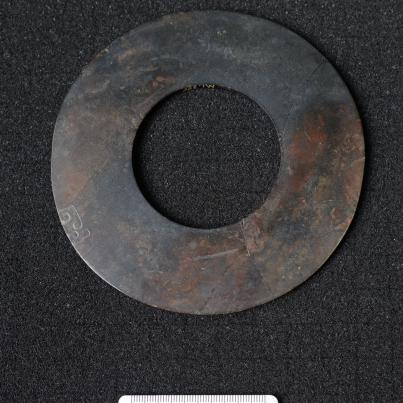 M1:357Tiger ornamentWell shaped and decorated, black with white patches, perforated, opaque 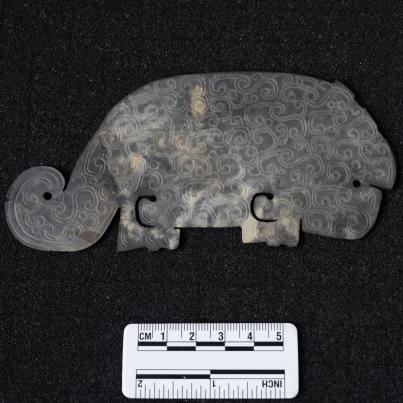 M1:381Animal ornamentExquisitely shaped and decorated, corroded, white with black spots, perforated, opaque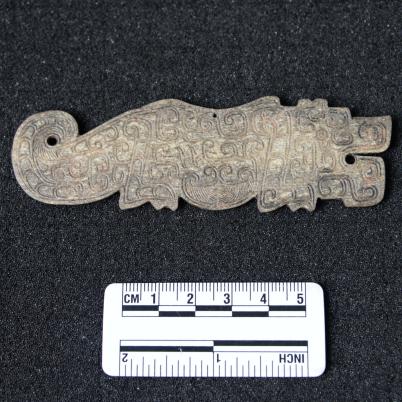 M1:384Animal pendantWell shaped, gray, perforated, translucent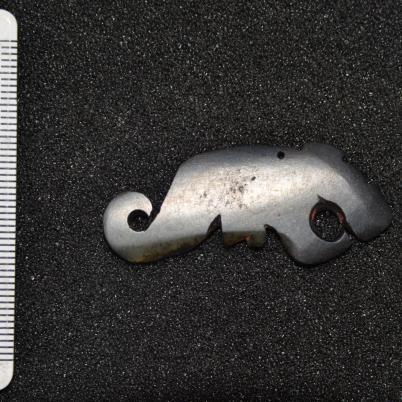 M1:385OrnamentWell decorated, black, opaque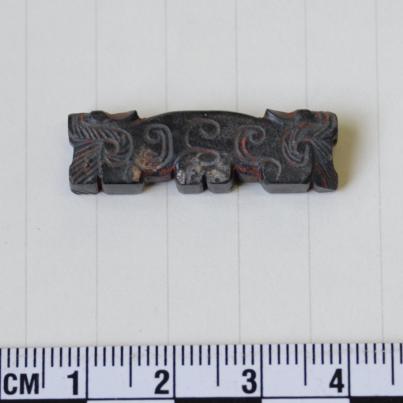 M1:386RingYellow with brown spots, perforated, semi translucent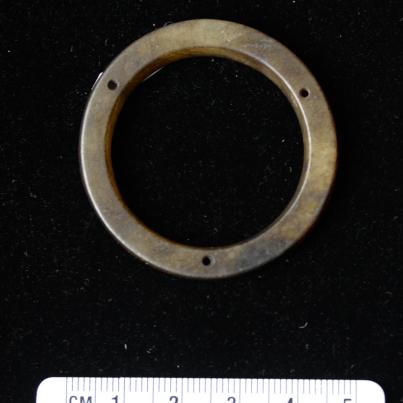 M1:388Tiger pendantWell shaped and decorated, black, perforated, translucent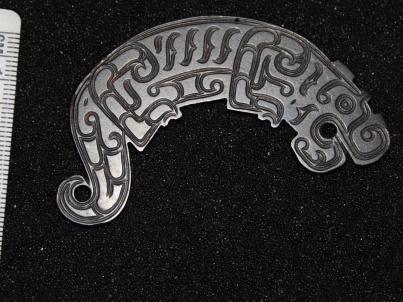 M1:388-2Crescent pendantBlack, perforated, semi translucent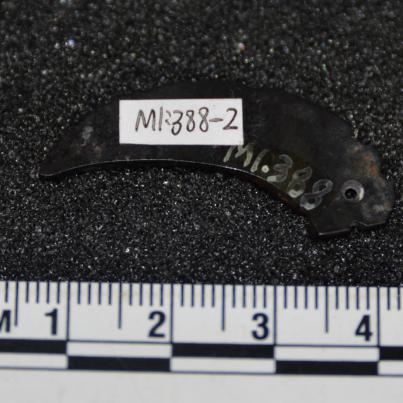 M1:391Flake ornamentNotched edges, gray with black spots, perforated, translucent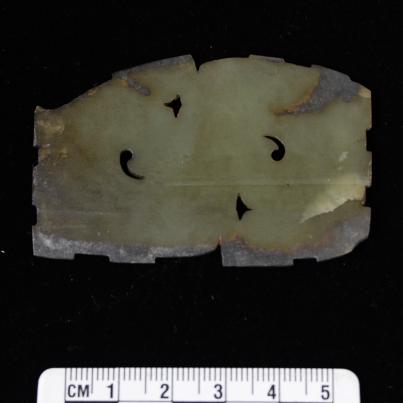 M1:397Triangular ornamentNotched edges, severely corroded, black with white patches, opaque 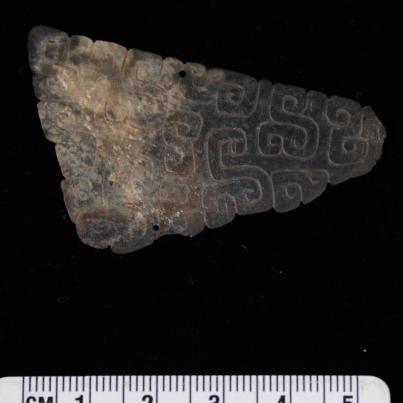 M1:399JueWell shaped, partly corroded, gray with black and brown patches, semi translucent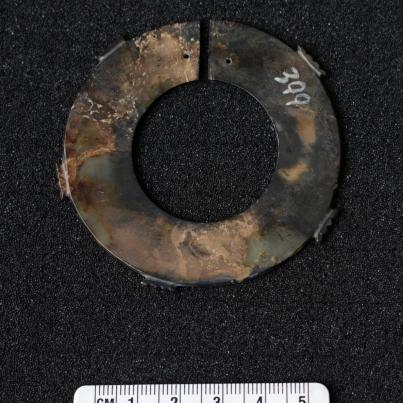 M1:North 1Thumb ringExquisitely shaped and decorated, red with brown patches, semi translucent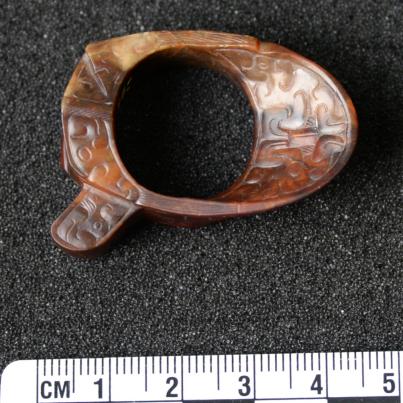 M1:North 8TubeSeverely corroded, white with gray patches, opaque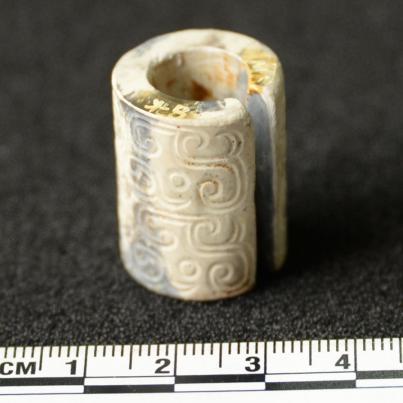 M1:North 10TubeWeathered, white with brown patches, semi translucent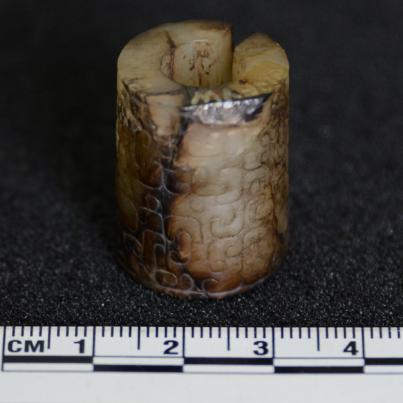 M1:North 18GuiWhite with yellow spots, perforated, translucent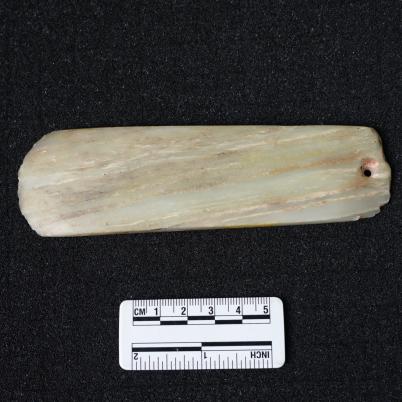 M1:North 19GuiBrown with yellow spots, perforated, translucent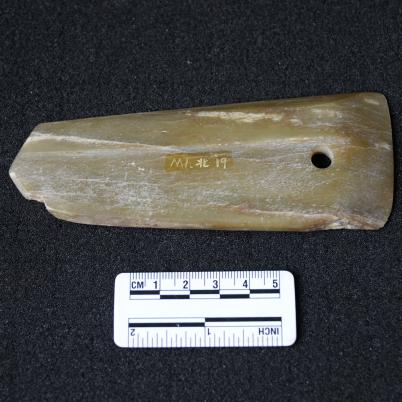 M1:North 21GuiWhite with yellow spots, perforated, translucent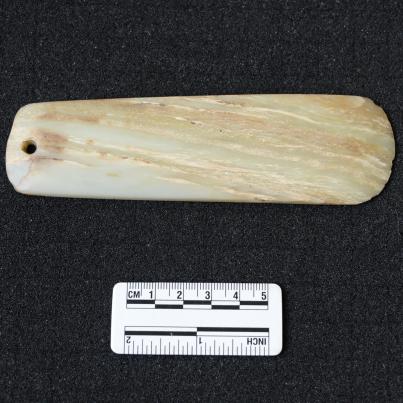 